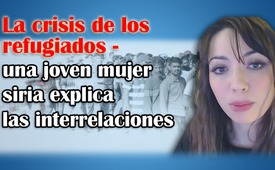 La crisis de los refugiados - una joven mujer siria explica las interrelaciones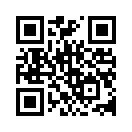 La crisis de los refugiados - una joven mujer siria explica las interrelaciones...Laparticipante de Youtube siriacon el apodo de &quot;SyrianGirlpartisan&quot; (“chica partisana siria” en español) se ocupa desde hace bastante tiempo de la política siria, de las guerras en Medio Oriente y de la política intervencionista de las potencias occidentales. En su más reciente video, explica su forma de evaluary juzgar la relación existente entre las guerras de Oriente Medio y la crisis de los refugiados en Europa. En el video retrata &quot;SyrianGirlpartisan&quot; de que forma ya en 2007 los Estados Unidos y la OTAN comenzaron a apoyar a los islamistas radicales denominados “rebeldes sirios”, cercanos aAl Qaeda, para provocar de este modo una guerra civil en Siria. Desde entonces estos terroristas han sido alentados cada vez más para destruir de este modo la nación Siria y empujar a sus habitantesa abandonar el país. Los principales financiadores de dicho terrorismo son los EE.UU., Turquía y Arabia Saudita, y en particular estos últimos tienen una ideología cercana a la del IS. Siria todavía era, antes de 2007, un país tan rico y emergente que pudo alojar a 2 millones de refugiados iraquíes, que habían huido de Irak en 2003 debido a la guerra de agresión llevada a cabo por los Estados Unidos. Así que no es de extrañar que muchos sirios no deseen otra cosa que volver a su amado hogar, donde a menudo han dejado atrás una casa, un trabajo, amigos y posesiones. Tanto más pérfida y disimuladaresulta la distorsión de la situación real llevada a cabo por los medios de comunicación y los políticosoccidentales. La revista inglesa &quot;Sun&quot; titulaba que Siria debía ser bombardeada. Sin duda un mensaje para Aylan Kurdi, el niño sirio que fue encontrado muerto en el mar, cuya imagen fue reproducida hasta la saciedad. El niño, de 3 años de edad, se habría ahogado tratando de escapar a Europa. La imagen del niño muerto en la playa llegó a las primeras planas de la prensa internacional y conmovió al mundo. (¿Dónde se encuentra la mentira?) Pues sencillamente en que, irónicamente,el padre del chico sólo deseaba llegar a Europaporque necesitaba una intervención dental. Pero dicha atención médica, que hasta entonces era absolutamente gratuita en Siria, que gozaba anteriormente de un sistema de salud que era libre y universal para todos sus ciudadanos, ya no era posible, porque el país ha sido  destruido por la OTAN y por los terroristas delISIS financiados por las potencias occidentales. Por lo demás, su hermana que vive en Canadá no podía transferirle los 14.000 euros necesarios para dicha cirugía dental, porque Occidente impuso sanciones contra Siria. Lo que queda claro con este ejemplo, es que los medios de comunicación y los políticos occidentales acusan a otros de un estado de cosas que ellos mismos han causado. En el video &quot;SyrianGirlpartisan&quot; critica también a Israel por jugar un papel de“cruzado moral” contra los europeos, mientras que Israel mismo se niega a acoger a refugiado alguno, a pesar de que Israel comparte precisamente frontera directa con Siria. Pero también Turquía no sólo tratamal a sus refugiados sirios, sino que además continúa financiandoal ISIS en Siria. &quot;SyrianGirlpartisan&quot; hace un llamamiento a los europeos para detener a sus propios gobiernos, para que no continúen liderando dicha guerra contra Siria, y en su lugarayuden a los refugiados sirios para que puedan regresar a su querida patria.de bb./dd.Fuentes:http://nuoviso.tv/die-fluechtlingskrise-was-die-medien-verbergen/
https://www.youtube.com/watch?v=TK1TyizRoYo
https://www.youtube.com/channel/UC4unV5BVmWubfAF0Al_AVdwEsto también podría interesarle:---Kla.TV – Las otras noticias ... libre – independiente – no censurada ...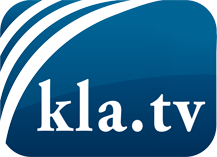 lo que los medios de comunicación no deberían omitir ...poco escuchado – del pueblo para el pueblo ...cada viernes emisiones a las 19:45 horas en www.kla.tv/es¡Vale la pena seguir adelante!Para obtener una suscripción gratuita con noticias mensuales
por correo electrónico, suscríbase a: www.kla.tv/abo-esAviso de seguridad:Lamentablemente, las voces discrepantes siguen siendo censuradas y reprimidas. Mientras no informemos según los intereses e ideologías de la prensa del sistema, debemos esperar siempre que se busquen pretextos para bloquear o perjudicar a Kla.TV.Por lo tanto, ¡conéctese hoy con independencia de Internet!
Haga clic aquí: www.kla.tv/vernetzung&lang=esLicencia:    Licencia Creative Commons con atribución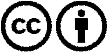 ¡Se desea la distribución y reprocesamiento con atribución! Sin embargo, el material no puede presentarse fuera de contexto.
Con las instituciones financiadas con dinero público está prohibido el uso sin consulta.Las infracciones pueden ser perseguidas.